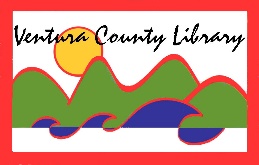 HILL ROAD LIBRARY | VENTURA COUNTY LIBRARY1070 S. Hill Road, Ventura, CA 93003 | (805) 677-7180www.vencolibrary.orgFOR IMMEDIATE RELEASE
September 28th, 2022SUBJECT:	Chumash Presence, Past and Present – Lecture, Hill Road LibraryCONTACT:   Linda Cherry, Librarian, (805) 677-7180DATE:	          Saturday, November 5th, 2022 from 11:30am – 1:00pmCSU Channel Islands is pleased to bring their Fall Library Lecture Series to the Hill Road Library. Colleen Delaney, Ph.D, will present on the history and ecology of the Mitsqanaqan̓ (Ventureño) Chumash, who have lived in the region for over 15,000 years. This archaeology-focused presentation will cover their unique history and culture, their adaptations to the natural environment of the Santa Monica Mountains, the Pacific Ocean, Mugu Lagoon, and the Oxnard Plain, as well as the Chumash presence in Ventura County today.This event is free and open to the public. For additional information, contact Linda Cherry, Librarian, at (805) 677-7180.The Hill Road Library is located at 1070 S. Hill Road in Ventura, CA. Hours of operation are 10 am to 6 pm Monday through Wednesday, Thursday 2:00pm to 6:00pm, and 10 am to 2 pm Friday through Sunday.Ventura County Library:
Inspiring our community to explore, discover and connect.The Ventura County Library is available 24/7 at www.vencolibrary.org.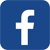 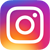 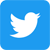 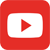 If you would prefer not to receive these event notices in the future, simply reply to this email
with UNSUBSCRIBE in the subject line.